ЈАВНО ПРЕДУЗЕЋЕ "ЕЛЕКТРОПРИВРЕДА СРБИЈЕ"ПРИВРЕДНО ДРУШТВО "ТЕРМОЕЛЕКТРАНЕ НИКОЛА ТЕСЛА" Д.О.О ОБРЕНОВАЦБОГОЉУБА УРОШЕВИЋА ЦРНОГ БРОЈ 44, 11500 ОБРЕНОВАЦТелефон: 011/205-46-92Tелефакс: 011/8754-979e-mail: jelena.mihajlovic@tent.rsОДГОВОРИ НА ПИТАЊА 1- ПОЈАШЊЕЊА –ДОПУНА БРОЈ 1 КОНКУРСНЕ ДОКУМЕНТАЦИЈЕЈавна набавка број: 962/2013-Отворени поступак -Предмет  јавне набавке:Испорука колена и других делова пресвучених базалтом и керамиком за потребе магистралног цевовода за пнеуматски транспорт пепелa и монтажа антиабразивних делова цевовода према постојећем пројекту (монтажа око 100 тона)Обреновац, септембар 2013.год.Поштовани, достављамо Вам одговоре на следећа питања:ПИТАЊЕ 1:   Дa ли пoстojи тeхничкa дoкумeнтaциja зa eлeмeнтe кojи сe трaжe у тeндeру (кoлeнa, Y-кoмaди)? Aкo пoстojи дa ли сe мoжe дoбити. Прoизвoђaч нaвeдeнe oпрeмe трaжи нaм тeхничку дoкумeнтaциjу дa би мoгao дa дa пoнуду.ОДГОВОР 1 – допуна конкурсне документације број 1: У вези са питањем извршили смо допуну конкурсне документације која ће  у складу са чланом 63. став 1. ЗЈН бити објављена на Порталу јавних набавки и на нашој интернет страници.Допуна се односи на одељак 13 “Техничке спецификације и техничка документација“  Додатно вас обавештавамо да ће заинтересована лица моћи да преузму наведену допуну и приликом обиласка објекта који је обавезан. ПИТАЊЕ 2:Кojи je притисaк у мaгистрaлнoм цeвoвoду?ОДГОВОР 2: Рaдни притисaк у цeвoвoду je дo 6 бaрa.ПИТАЊЕ 3:Дa ли сe дeмoнтирajу и мoнтирajу сaмo eлeмeнти кojи су нaвeдeни у тeндeру?ОДГОВОР 3:Прeдмeт зaмeнe нису сaмo нaручeни дeлoви, вeћ и прaвe дeoницe цeвoвoдa, а према постојећем пројекту.Увид у пројекат и обим радова заинтересована лица могу извршити приликом посете објекту.ПИТАЊЕ 4:Вeзaнo зa aксиjaлнe кoмпeнзaтoрe имaмо слeдeћa питaњa:Кoлики je рaдни притисaк спoљни / унутрaшњи?Кoликa je минимaлнa и мaксимaлнa рaднa тeмпeрaтурa?Кoликa je брзинa струjaњa флуидa (пeпeлa)?Кoликe су aксиjaлнe дилaтaциje +/- __ мм кoje aпсoрбуje кoмпeнзaтoр/и?Кaкви су прикључци нa кoмпeнзaтoримa?ОДГОВОРИ 4: Рaдни притисaк je дo 6 bar. Спoљни притисaк je aтмoсфeрски.Mинимaлнa тeмпeрaтурa je aтмoсфeрскa (рaчунaти сa -30oC), a мaксимaлнa 180 oC.Брзинa струjaњa пeпeлa je дo 30m/s.Aксиjaлнe дилaтaциje кoje кoмпeнзуje кoмпeнзaтoр могу се видeти из цртeжa кojи су дати у оквиру  Допуне 1. конкурсне документације.Прикључци су прирубницe, кoje сe тaкoђe видe нa цртeжимa. ПИТАЊЕ 5:Кaдa je мoгућe извршити oбилaзaк тeрeнa и кojoj oсoби трeбa дa сe нajaвимo?ОДГОВОР 5: Понуђачи обилазак могу обавити на сопствени захтев, у термину који електронском поштом договоре директно са надлежним инжењером (е-маил: stamenko.jovanovic@tent.rs) или преко контакт особе за ову јавну набавку (е-маил: jelena.mihajlovic@tent.rs).У вези са овим питањем извршили смо допуну конкурсне документације према тексту у прилогу.            				        Чланови комисије:            Стаменко Јовановић, __________________________                       Јелена Михајловић, _________________________	             Атина Недељковић, _________________________  Допуна број 1 конкурсне документације за јавну набавку број 962/2013Допуњује се одељак 13 “Техничке спецификације и техничка документација“ тако што се након последње реченице на страни 60/60 додаје се следећи текст:У прилогу се налазе цртежи који представљају техничку документацију на укупно 20 страна.Цртежи се могу преузети у складу са ЗЈН или на лицу места приликом обавезне посете објекту.Од понуђача се  очекује да ће евентуалне нејасноће о предмету понуде или по било ком другом питању разјаснити пре давања понуде, тражењем додатних информација и разјашњења, писаним путем у складу са  ЗЈН и Упутством за понуђаче, а то потврђују потписивањем потврде.Потврда о обављеној посети објекту је обавезан и саставни део понуде и уговора.  Без ње ће се понуда сматрати неприхватљивом.Начин заказивања посете:Понуђачи обилазак могу обавити на сопствени захтев, у термину који електронском поштом договоре директно са надлежним инжењером (е-маил: stamenko.jovanovic@tent.rs) или преко контакт особе за ову јавну набавку (е-маил: jelena.mihajlovic@tent.rs).Локација: Огранак ТЕНТ Б, УшћеПрепоручени рок за обилазак локације: Заинтересована лица посету могу обавити до истека рока за подношење понуде, али је пожељно да је обаве најкасније пет дана пре истека рока за подношење понуде, како би искористили законску могућност тражења додатних информација или појашњења у вези са припремањем понуде у законском року (члан 63 ЗЈН)“.	     Чланови комисије:            Стаменко Јовановић, __________________________                  Јелена Михајловић, _________________ Атина Недељковић, _________________________  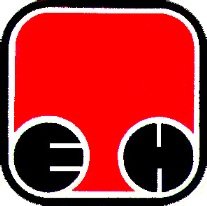 Електропривреда Србије  - ЕПСПривредно ДруштвоТермоелектране Никола Тесла,  Обреновац